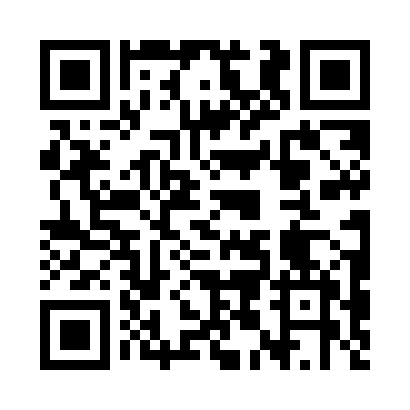 Prayer times for Babiety Male, PolandWed 1 May 2024 - Fri 31 May 2024High Latitude Method: Angle Based RulePrayer Calculation Method: Muslim World LeagueAsar Calculation Method: HanafiPrayer times provided by https://www.salahtimes.comDateDayFajrSunriseDhuhrAsrMaghribIsha1Wed2:275:0612:405:498:1410:452Thu2:265:0412:395:508:1510:453Fri2:255:0212:395:518:1710:464Sat2:245:0012:395:528:1910:475Sun2:234:5812:395:548:2110:476Mon2:224:5712:395:558:2310:487Tue2:224:5512:395:568:2410:498Wed2:214:5312:395:578:2610:509Thu2:204:5112:395:588:2810:5010Fri2:194:4912:395:598:3010:5111Sat2:184:4712:396:008:3110:5212Sun2:184:4612:396:018:3310:5313Mon2:174:4412:396:028:3510:5314Tue2:164:4212:396:038:3610:5415Wed2:164:4112:396:048:3810:5516Thu2:154:3912:396:058:4010:5517Fri2:154:3712:396:068:4110:5618Sat2:144:3612:396:078:4310:5719Sun2:134:3412:396:078:4410:5820Mon2:134:3312:396:088:4610:5821Tue2:124:3112:396:098:4710:5922Wed2:124:3012:396:108:4911:0023Thu2:114:2912:396:118:5011:0024Fri2:114:2712:396:128:5211:0125Sat2:104:2612:396:138:5311:0226Sun2:104:2512:406:138:5511:0227Mon2:104:2412:406:148:5611:0328Tue2:094:2312:406:158:5711:0429Wed2:094:2212:406:168:5911:0430Thu2:094:2112:406:179:0011:0531Fri2:084:2012:406:179:0111:06